XIX TROFEO DE NAVIDAD DE AGUETE                                           Cruceros ORC, Clásicos/Veteranos y Mini23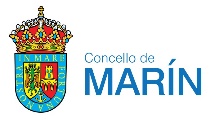 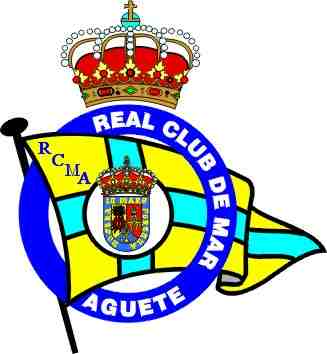 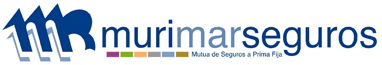 18,25 de Noviembre, 2 y 16 de Diciembre 2017INSCRIPCIÓNADJUNTAREnviar inscripciones a regatas@rcmaguete.com  e   info@desmarque.esTfnº: 986 702373  -  Fax: 986 702708Declaración del Patrón/Armador del yate inscrito (Exención de responsabilidad de la Organización en general -  WS, Reglas Fundamentales, Parte 1)Acepto y asumo cualquier responsabilidad que pudiera derivarse de la construcción de mi barco y aparejo, así como de sus condiciones de seguridad, del cumplimiento de las disposiciones vigentes, tanto de las Autoridades de la Marina Civil, como de las Autoridades Deportivas, y de cuanto pueda acaecer a causa de no cumplir estrictamente cuanto esté establecido. Con esta Declaración y por lo que hace referencia a mí y a mi tripulación, relevo de toda  responsabilidad al Club organizador de esta Regata, a la Real Federación Española de Vela y Gallega de Vela, así como al Comité de Regatas, al Comité de Protestas, a cualquier persona física o jurídica que participe en la organización de esta Regata, por cualquier título, asumiendo a mi cargo cualquier daño o perjuicio que pueda ser consecuencia de mi participación en la Regata. Así mismo,  autorizo a la Organización de esta Regata a difundir en todo tipo de medios de comunicación escritos y audiovisuales, las imágenes que se recojan.                                                                                                                               Firma y Fecha: coste inscripción 40 (Cuarenta) euros por barco, excepto  para los barcos cuyo patrón y armador sean socios del RCM Aguete que serán 20 (Veinte), (independientemente de la cena-entrega de premios del 16 de Diciembre a las 21.30 h., que abonará cada asistente). El importe se abonará OBLIGATORIAMENTE POR TRANSFERENCIA, poniendo como referencia REGATA NAVIDAD CRUCEROS, así como el NOMBRE DEL BARCO, antes del comienzo de la Regata a la siguiente cuenta de //ABANCA, Cuenta RCM Aguete: IBAN   ES25 2080 5430 2830 4013 7041BARCO MODELOCLUBNº VELAGPH  /  JCH :CLASE:PATRÓNLICENCIATELEF. (móvil en el barco)DIRECCIÓNDIRECCIÓNTELÉFONOE-MAILE-MAILE-MAILFOTOCOPIA LICENCIAS                                                                           FOTOCOPIA SEGURO EMBARCACIÓN  FOTOCOPIA CERTIFICADO ORC / JCH                                              CERTIFICADO  PUBLICIDAD  FOTOCOPIA LICENCIAS                                                                           FOTOCOPIA SEGURO EMBARCACIÓN  FOTOCOPIA CERTIFICADO ORC / JCH                                              CERTIFICADO  PUBLICIDAD  FOTOCOPIA LICENCIAS                                                                           FOTOCOPIA SEGURO EMBARCACIÓN  FOTOCOPIA CERTIFICADO ORC / JCH                                              CERTIFICADO  PUBLICIDAD  FOTOCOPIA LICENCIAS                                                                           FOTOCOPIA SEGURO EMBARCACIÓN  FOTOCOPIA CERTIFICADO ORC / JCH                                              CERTIFICADO  PUBLICIDAD  TRIPULANTE  LICENCIATRIPULANTE  LICENCIA